Semana de las Artes: 2 al 4 de Noviembre de 2022.Inauguración             :   Miércoles  2 de Noviembre de 2022Organiza                      :    Departamento  de Artes.Participan                  : Departamento de Artes: Artes Musicales                                                                                             Artes   Visuales                                                                                             Educ. Tecnológica                                                                                             Teatro.Patrocina                  :    Dirección Liceo Miguel Rafael PradoÁreas                         : Danza -  Teatro                                                  Música -  Canto                                                  Grafica - Plástica                                                   Diseño – Fotografía.Actividades previas: 1.- Diseño, confección y  ubicación                                                             banderines ,  elementos decorativos y de                                                                                                              difusión de la Semana de las Artes 2022.                                                                                                                         2.-Alumnos/as de Diferenciado  de Artes                                                         diseñan e imprimen Afiche SEMANA DE                                                         LAS ARTES 2022.                                                        3.-Invitacion a grupos de Danza y Música                                                                                                                 Liceos José Domingo Cañas.                                                        4.-  Selección de trabajos área plástica.                                                             (Artes Visuales)                                                        5.-  Selección  de  temas  musicales.                                                             (Artes Musicales).                                                        6.- Invitación a grupos, entidades y personas                                                              del área de las Artes..Inauguración         : Miércoles 2 de Noviembre de 2022 – 09:00 hrs.                                                  Patio Central  Liceo Miguel Rafael Prado.Invitados                    : Autoridades Liceo Miguel Rafael Prado                                                  Jefes de Departamento y Niveles                                                  Profesores                                                  Paradocentes                                                  Personal Administrativo y de Servicios                                                  Centro de Padres                                                  Centro de AlumnosAmbientación Patio Central: Departamento de Artes                                                                             Atriles con telas                                                                             Paneles con dibujos, pinturas                                                                              Fotografías y Afiches                                                                             Máscaras  y Torsos.Recepción de Invitados:    Dos alumnos/as  y  un integrante del                                                                   Depto. de Artes. Atención de Invitados: Dos alumnos/as y un integrante del                                                            Depto.  de ArtesLocución                    : Dar bienvenida y  servir  de  hilo conductor                                                     entre  una  y otra  presentación.Sonido                        :    Señor Luis Rojas. Programa                 : 1.-Bienvenida y presentación a la Semana de las                                                                                                                        Artes  (Bendición)                                                   2.-Obertura  Musical alumnos/as LMRP                                                   (Nivel 4° Básico, 5° Básico B, 4°Medio C)                                                   3.-Presentación grupo invitado                                                  4.- Presentación baile moderno.Semana del 2 al 4 de NoviembrePrograma diario: Muestras  fijas  e  itinerantes.Eventos según calendario: (Biblioteca,  Salón de Conferencias,  Patio Central)).2  de Noviembre: *Premiación concurso Afiches.                                               Biblioteca, 11.00 horas.                                                        3 de Noviembre: * Charla/Conversatorio a cargo de Bryan Bravo                                                       Osses, Diseñador de Vestuario.                                                                                                                                                                                                                                                                   (diseño-arte y moda / vanguardista-conceptual).                                                  10:00 a 10.45 horas.                                 * Día de la Danza, presentación de grupos en                                              diferentes ritmos y estilos LMRP.                                             Participación especial grupo folklórico Liceo                                             José Domingo Cañas.                                             Patio Central, 11:00 horas                                             * Clínica de Música, cuarteto de clarinete (Banda                                              Sinfónica PDI).                                              Biblioteca 12:00 horas.4 de Noviembre: *Muestra Teatral, adaptación de las obras                                             Otello y Hamlet y escenas de  Dramaturgia                                              Chilena Contemporánea.                                             Salón de Conferencias, funciones a partir de las                                             08:30 horas.                                           *Charla conversatorio: Asistente Social y Arte                                            Terapeuta (Linaje y Árbol Genealógico, Vínculos,                                             Historia, Infancia, Limites…                                             Biblioteca 10:00 a 11:00 horas.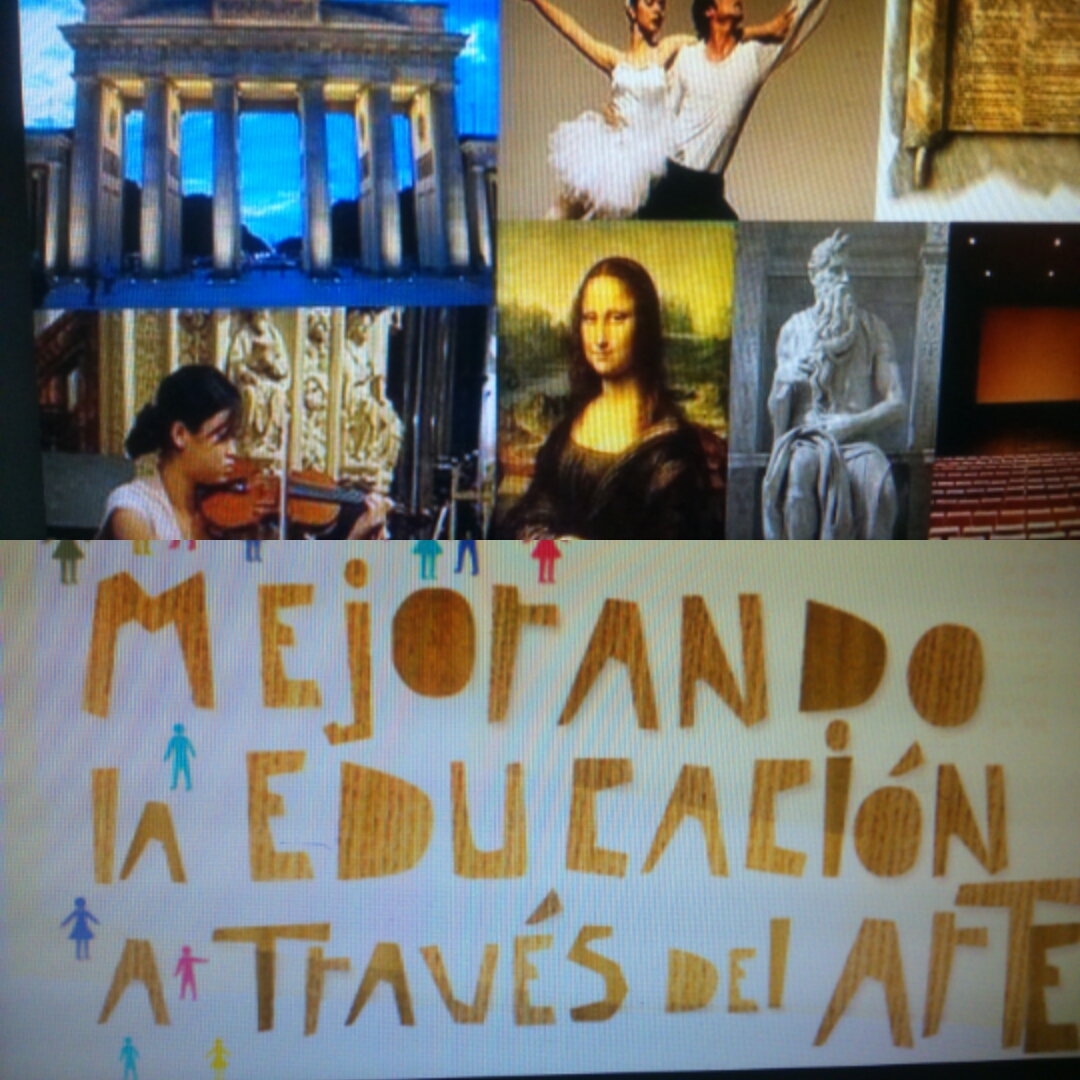   Semana de Las Artes  2022.